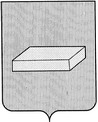 ГОРОДСКАЯ ДУМА ГОРОДСКОГО ОКРУГА ШУЯР Е Ш Е Н И Е		от 25 мая 2016 года					№ 97Об утверждении перечня информации о деятельности городской Думы городского округа Шуя, обязательной для размещения в сети ИнтернетВ соответствии с Федеральным законом от 06.10.2003 № 131-ФЗ "Об общих принципах организации местного самоуправления в Российской Федерации", Федеральным законом от 9 февраля 2009 года № 8-ФЗ "Об обеспечении доступа к информации о деятельности государственных органов и органов местного самоуправления", решением городской Думы городского округа Шуя от 20 апреля 2016 года № 69 "Об утверждении Положения об обеспечении доступа к информации о деятельности органов местного самоуправления городского округа Шуя", на основании Устава городского округа Шуя, городская Дума Р Е Ш И Л А:Утвердить перечень информации о деятельности городской Думы городского округа Шуя, обязательной для размещения в сети Интернет (Приложение № 1).2. Настоящее решение вступает в силу с момента подписания.Председатель городской Думы городского округа ШуяД.Е. ПЛАТОНОВГлава городского округа Шуя                                            С.Ю. РОЩИН